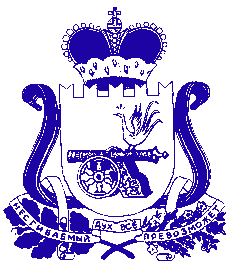 АДМИНИСТРАЦИЯ МУНИЦИПАЛЬНОГО ОБРАЗОВАНИЯ «КРАСНИНСКИЙ РАЙОН»  СМОЛЕНСКОЙ ОБЛАСТИП О С Т А Н О В Л Е Н И Еот 07.12.2023 №  505О внесении изменений в составКомиссии по оценке эффективностиорганизации и функционирования системы внутреннего обеспечения соответствия требованиямантимонопольного законодательстваАдминистрации муниципальногообразования «Краснинский район»Смоленской области(антимонопольный комплаенс)  В связи с кадровыми изменениями Администрация муниципального образования «Краснинский район» Смоленской области   постановляет:         1. Внести изменения в постановление Администрации муниципального образования «Краснинский район» Смоленской области от 01.04.2021                            № 141 «О системе внутреннего обеспечения соответствия требованиям антимонопольного законодательства (антимонопольный комплаенс) Администрации муниципального образования «Краснинский район» Смоленской области», изложив приложение в новой редакции:«СОСТАВ КОМИССИИ по оценке эффективности организации и функционирования системы внутреннего обеспечения соответствия требованиям антимонопольного законодательства Администрации муниципального образования «Краснинский район» Смоленской области  (антимонопольному комплаенсу)2. Разместить настоящее постановление на официальном сайте муниципального образования «Краснинский район» Смоленской области в информационно-телекоммуникационной сети «Интернет». 3. Контроль за исполнением настоящего постановления оставляю за собой.Глава муниципального образования «Краснинский район» Смоленской области                                                                                С.В. АрхипенковПопковВладимир НиколаевичПопковВладимир Николаевич- заместитель Главы муниципального образования «Краснинский район» Смоленской области, председатель комиссии;- заместитель Главы муниципального образования «Краснинский район» Смоленской области, председатель комиссии;БабичеваЗинаида ВладимировнаБабичеваЗинаида Владимировна- управляющий делами Администрации муниципального образования «Краснинский район» Смоленской области, заместитель председателя комиссии;- управляющий делами Администрации муниципального образования «Краснинский район» Смоленской области, заместитель председателя комиссии;Короткова Светлана ВикторовнаКороткова Светлана Викторовна- ведущий специалист - ответственный секретарь  административной комиссии муниципального образования «Краснинский район» Смоленской области, секретарь комиссии;- ведущий специалист - ответственный секретарь  административной комиссии муниципального образования «Краснинский район» Смоленской области, секретарь комиссии;Члены комиссии:Члены комиссии:Члены комиссии:Члены комиссии:КруглейЮлия Сергеевна- начальник отдела образования Администрации муниципального образования «Краснинский район» Смоленской области;- начальник отдела образования Администрации муниципального образования «Краснинский район» Смоленской области;СамусеваГалина Николаевна- начальник отдела культуры и спорта Администрации муниципального образования «Краснинский район» Смоленской области;- начальник отдела культуры и спорта Администрации муниципального образования «Краснинский район» Смоленской области;БуряковаЕлена Владимировна- главный специалист отдела по ЖКХ и строительству  Администрации муниципального образования «Краснинский район» Смоленской области;- главный специалист отдела по ЖКХ и строительству  Администрации муниципального образования «Краснинский район» Смоленской области;НовиковаНаталья Владимировна- начальник Финансового управления Администрации муниципального образования «Краснинский район» Смоленской области;- начальник Финансового управления Администрации муниципального образования «Краснинский район» Смоленской области;КараваеваНаталья Анатольевна- начальник отдела экономики, комплексного развития и муниципального имущества Администрации муниципального образования «Краснинский район» Смоленской области;- начальник отдела экономики, комплексного развития и муниципального имущества Администрации муниципального образования «Краснинский район» Смоленской области;ТапцоваЛариса Михайловна- главный специалист сектора кадровой и организационной работы Администрации муниципального образования «Краснинский район» Смоленской области;- главный специалист сектора кадровой и организационной работы Администрации муниципального образования «Краснинский район» Смоленской области;АникинаЛюбовь Александровна- ведущий специалист сектора по сельскому хозяйству Администрации муниципального образования «Краснинский район» Смоленской области;- ведущий специалист сектора по сельскому хозяйству Администрации муниципального образования «Краснинский район» Смоленской области;Малихов Игорь Александрович- начальник отдела правового и информационного обеспечения муниципального образования «Краснинский район» Смоленской области.».- начальник отдела правового и информационного обеспечения муниципального образования «Краснинский район» Смоленской области.».